Draga djeco i roditelji, stiglo nam je najljepše doba u godini, uživajte na praznicima i puno se igrajte.Na linku ispod pogledajte priču Zvjezdani taliriZVJEZDANI TALIRISa obitelji poigrajte društvenu igru. Izrežite vilenjake za figurice i kolačiće za sakupljanje tokom igre. Uzmite kockicu iz neke druge igre. Bacite i idite onoliko polja koliko ste dobili na kockici. Zadaci vam se nalaze na ploči. Ukoliko ispunite zadatak dobivate onoliko kolačića koliko piše na ploči. Kada savladate igru sa zadacima, možete za svaku iduću izmisliti nove riječi ili slova prema kojima će se igra odvijati. Pobjednik je onaj koji na kraju igre ima najviše kolačića. Zabavite se!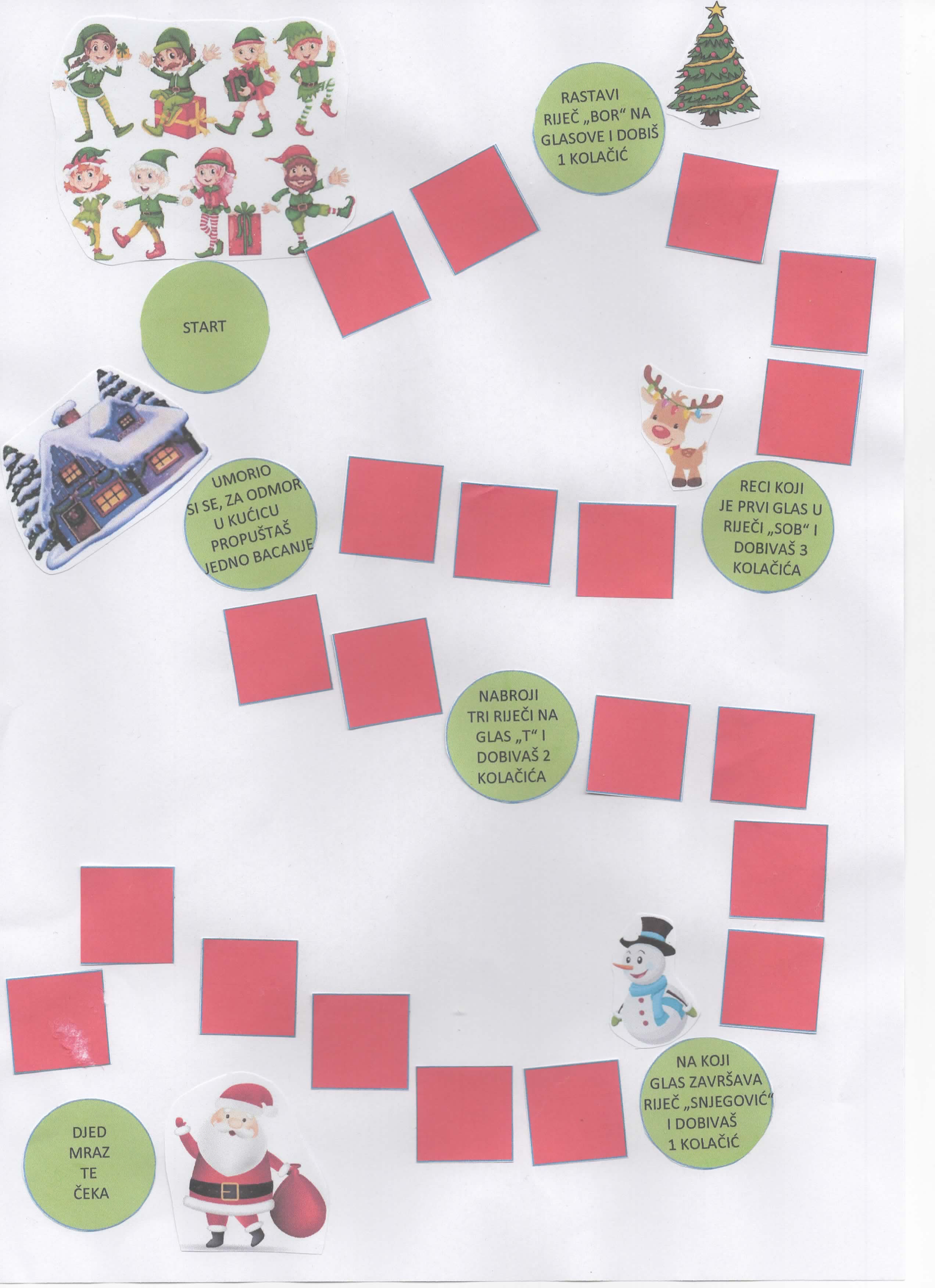 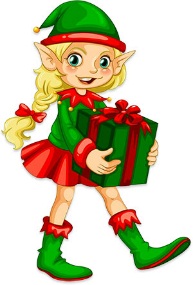 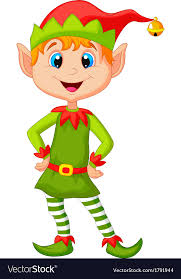 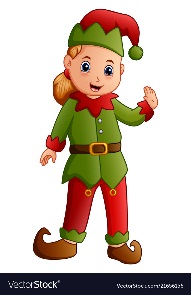 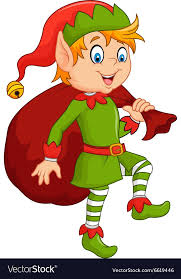 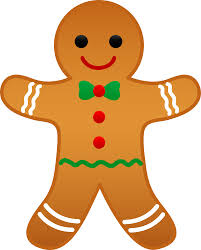 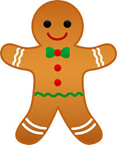 